Global News LogInstructions: Report on six different current events by searching articles within appropriate international news sources.  Each article should be from a different region (see regions below).  Read the article carefully and then fill out the chart.  To show location, color the country on the map below and the square in the chart for the corresponding article with the same color.  Decide which geographic theme best fits with the article and write a three-line summary.  Write the news article title, source, and author in the source line.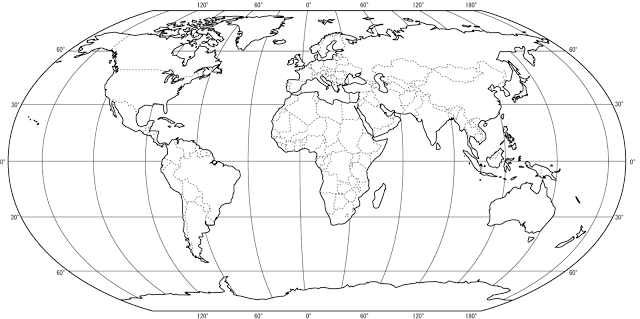 Global News LogSuggested News SourcesRegions (use one for each article)Geographic ThemesCNN InternationalBBC NewsNew York TimesNPRU.S. & CanadaEurope (including U.K.)Latin AmericaAfricaAsia & OceaniaMiddle EastEnvironment (Including HEI)Geopolitics & GovernmentWar and ConflictPopulationEconomicsFood and AgricultureNatural ResourcesCultureKEYARTICLE SOURCE AND INFORMATIONARTICLE 1Location:Title and Author:______________________________________________________ Source: __________________Date: ____________________________________  Geographic Theme:___________________________________Summary: ___________________________________________________________________________________________________________________________________________________________________________________________________________________________________________________________________________________________________ARTICLE 2Location:Title and Author:______________________________________________________ Source: __________________Date: ____________________________________  Geographic Theme:___________________________________Summary: ___________________________________________________________________________________________________________________________________________________________________________________________________________________________________________________________________________________________________ARTICLE 3Location:Title and Author:______________________________________________________ Source: __________________Date: ____________________________________  Geographic Theme:___________________________________Summary: ___________________________________________________________________________________________________________________________________________________________________________________________________________________________________________________________________________________________________ARTICLE 4Location:Title and Author:______________________________________________________ Source: __________________Date: ____________________________________  Geographic Theme:___________________________________Summary: ___________________________________________________________________________________________________________________________________________________________________________________________________________________________________________________________________________________________________ARTICLE 5Location:Title and Author:______________________________________________________ Source: __________________Date: ____________________________________  Geographic Theme:___________________________________Summary: ___________________________________________________________________________________________________________________________________________________________________________________________________________________________________________________________________________________________________ARTICLE 6Location:Title and Author:______________________________________________________ Source: __________________Date: ____________________________________  Geographic Theme:___________________________________Summary: ___________________________________________________________________________________________________________________________________________________________________________________________________________________________________________________________________________________________________